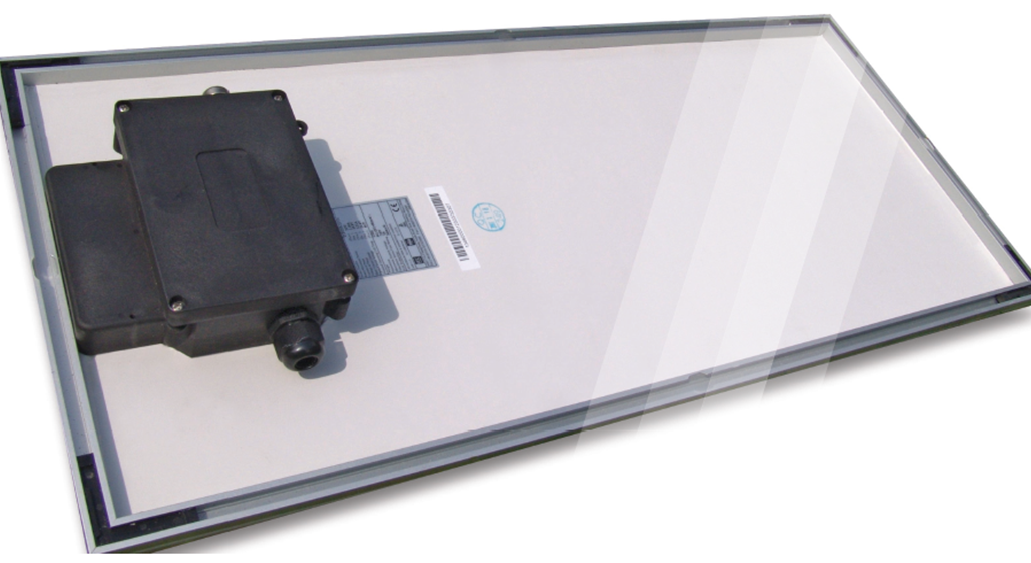 INFORMACJE TECHNICZNE #3133 – INSULCAST RTVS 3-95-2MIESZANKA SILIKONOWA RTV PRZEZNACZONA DO ZALEWANIAOPIS PRODUKTUINSULCAST RTVS 3-95-2 jest wysokotemperaturową silikonową masą zalewową RTV o bardzo wysokiej przewodności cieplnej, spełniającą wymagania palności UL94V-0.WŁAŚCIWOŚCI PRODUKTU NIEUTWARDZONEGOINFORMACJE TECHNICZNE #3133 – INSULCAST RTVS 3-95-2WŁAŚCIWOŚCI PRODUKTU UTWARDZONEGOWŁAŚCIWOŚCI ELEKTRYCZNEINSTRUKCJE UŻYTKOWANIAWymieszać wstępnie składniki A i B w ich oryginalnych opakowaniach.Odmierzyć 100 części składnika B na każde 100 części składnika A.Dokładnie wymieszać ze sobą składniki A i B.Aby uniknąć gromadzenia się pęcherzyków powietrza, należy odsysać powietrze przez 3-4 minuty stosując ciśnienie o wartości 29 cali słupa rtęci (0,98 bara).Tak przygotowaną mieszankę wlać do urządzenia lub formy.HARMONOGRAM UTWARDZANIA24 godziny w temperaturze 25ºC (77ºF)lub 2-4 godzin w temperaturze 65ºC (149ºF)lub 1 godzina w temperaturze 90ºC (194ºF)lub 15 minut w temperaturze 125ºC (257ºF)WYMOGI DOTYCZĄCE PRZECHOWYWANIATransport lub przechowywanie omawianego produktu może powodować osadzanie się jego składników, dlatego też przed użyciem należy go dobrze wymieszać. Materiał należy przechowywać w chłodnym i suchym miejscu.UWAGI SPECJALNENiektóre materiały, w przypadku wejścia w kontakt z wymieszanym, nieutwardzonym produktem, mogą hamować utwardzanie RTVS 3-95-2. Tego typu zjawisko może wystąpić w przypadku takich materiałów jak aminy oraz epoksydy utwardzane aminami, materiałów zawierających siarkę oraz silikonów kondensacyjnych (utwardzanych cyną). Proces utwardzania może zostać zahamowany nawet w przypadku powierzchni mających kontakt z tymi materiałami. W razie wątpliwości należy wykonać podejście próbne.WAŻNE:Poniższe informacje posiadają znaczenie nadrzędne względem wszelkich postanowień/przepisów zawartych w formularzach, pismach i dokumentacji Państwa firmy. ITW PERFORMANCE POLYMERS NIE UDZIELA ŻADNYCH GWARANCJI, WYRAŹNYCH ANI DOROZUMIANYCH, W TYM GWARANCJI PRZYDATNOŚCI HANDLOWEJ LUB PRZYDATNOŚCI DO OKREŚLONEGO CELU DOTYCZĄCYCH NINIEJSZEGO PRODUKTU. Żadne oświadczenia ani zalecenia zawarte w dokumentacji produktu nie mogą być interpretowane jako zachęta do naruszania jakichkolwiek istotnych, istniejących bądź przyszłych patentów. W ŻADNYM WYPADKU ITW PERFORMANCE POLYMERS NIE PONOSI ODPOWIEDZIALNOŚCI ZA PRZYPADKOWE, WYNIKOWE LUB INNE SZKODY WYNIKAJĄCE Z RZEKOMEGO ZANIEDBANIA, NARUSZENIA GWARANCJI, ODPOWIEDZIALNOŚCI BEZPOŚREDNIEJ LUB JAKIEJKOLWIEK INNEJ TEORII, WYNIKAJĄCE Z UŻYTKOWANIA LUB OBCHODZENIA SIĘ Z TYM PRODUKTEM.Wyłączna odpowiedzialność ITW PERFORMANCE POLYMERS z tytułu wszelkich roszczeń dotyczących produkcji, użytkowania lub sprzedaży jej produktów polega na zwrocie ceny zakupu kupującemu, pod warunkiem, że w wyłącznej opinii ITW PERFORMANCE POLYMERS takie produkty uzasadniają tego rodzaju zwrot.UWAGI DOTYCZĄCE ZDROWIA:Przed użyciem należy zapoznać się z kartą charakterystyki substancji niebezpiecznej. Konieczne może okazać się stosowanie ochrony dróg oddechowych posiadającej zatwierdzenie NIOSH lub CE. Unikać wdychania możliwych oparów, mgieł i par, ponieważ mogą one doprowadzić do poważnych uszkodzeń dróg oddechowych. Zawsze należy pracować w miejscach posiadających odpowiednią wentylację pozwalającą na rozpraszanie poliaminy oraz innych oparów chemicznych, a także, w stosownych przypadkach, oparów rozpuszczalników.  Wymagane jest stosowanie okularów, odzieży ochronnej, rękawic gumowych i kremu ochronnego. W przypadku dostania się materiału do oczu, dokładnie płukać oczy czystą wodą przez dwadzieścia (20) minut, a następnie zasięgnąć porady lekarza. Unikać kontaktu ze skórą. Materiał może powodować kontaktowe zapalenie skóry. Zawsze niezwłocznie przemyć narażone miejsca ciepłą wodą z mydłem, a następnie spłukać czystą wodą. Przestrzegać wszystkich środków bezpieczeństwa.Należy pamiętać, aby podczas użytkowania materiałów na bazie rozpuszczalników lub samych rozpuszczalników trzymać się z dala od otwartego ognia lub źródeł zapłonu.W CELU UZYSKANIA DALSZYCH INFORMACJI DOTYCZĄCYCH UDZIELANIA PIERWSZEJ POMOCY NALEŻY ZAPOZNAĆ SIĘ Z KARTĄ CHARAKTERYSTYKI SUBSTANCJI NIEBEZPIECZNEJ. W PRZYPADKU ZAGROŻENIA CHEMICZNEGO NALEŻY SKONTAKTOWAĆ SIĘ CHEMTREC, DZWONIĄC POD NUMER 800 424-9300 (TELEFON CZYNNY PRZEZ CAŁĄ DOBĘ).SKŁADNIK ASKŁADNIK BKOLOR, WYGLĄDCzerwonyBiały-LEPKOŚĆ W 25oC, cP35 00035 000ASTM D 2393CIĘŻAR WŁAŚCIWY2,362,27-PROPORCJE MIESZANIA (wagowo lub objętościowo)1:11:1-LEPKOŚĆ PO ZMIESZANIU35 00035 000ASTM D 2393CZAS ZAMIANY W ŻEL, 25ºC, godz.2-42-4-ŻYWOTNOŚĆ UŻYTKOWA W 25ºC, godz.1,51,5-OKRES PRZECHOWYWANIA W 25ºC, miesiące1212-TWARDOŚĆ, TWARDOŚCIOMIERZ (Shore A)85ASTM D 2240WYTRZYMAŁOŚĆ NA ROZCIĄGANIE, psi / MPa400 / 2,9ASTM D 412WYDŁUŻENIE PRZY ROZCIĄGANIU17ASTM D 412WYTRZYMAŁOŚĆ NA ROZDARCIE, N/mm0,9ASTM D 624ROZSZERZALNOŚĆ CIEPLNA, °C15 x 10-5-PRZEWODNOŚĆ CIEPLNA, W/mK1,44ASTM D 5470TEMPERATURA ROBOCZA, °Cod -55 do 260-WYTRZYMAŁOŚĆ DIELEKTRYCZNA, wolty/mil / V/m425 / 1,67 x 107ASTM D 149STAŁA DIELEKTRYCZNA, 1 kHz5,0ASTM D 150WSPÓŁCZYNNIK ROZPRASZANIA, 1 kHz0,005ASTM D 150REZYSTYWNOŚĆ SKOŚNA, przy 125ºC om-cm1 x 1013ASTM D 257REZYSTYWNOŚĆ SKOŚNA, przy 25ºC om-cm:1 x 1014ASTM D 257